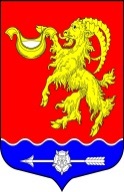 Местная администрация муниципального образования Горбунковское сельское поселение муниципального образования Ломоносовского муниципального района Ленинградской областиПОСТАНОВЛЕНИЕ «О реализации мероприятий по выявлению правообладателей ранее учтенных объектов недвижимости»В соответствии с Федеральными законами от 6 октября 2003 года № 131-ФЗ «Об общих принципах организации местного самоуправления в Российской Федерации», от 30 декабря 2020 года № 518-ФЗ «О внесении изменений в отдельные законодательные акты Российской Федерации», руководствуясь Уставом МО Горбунковское сельское поселение,                                                 ПОСТАНОВЛЯЕТ:Утвердить прилагаемый порядок реализации мероприятий по выявлению правообладателей ранее учтенных объектов недвижимости.Установить, что должностные лица юридического отдела и сектора архитектуры и градостроительства являются муниципальными служащими, уполномоченными на:-	проведение мероприятий по выявлению правообладателей ранее учтенных объектов недвижимого имущества на территории МО Горбунковское сельское поселение;-	установление основных и дополнительных сведений об объектах недвижимого имущества, отсутствующих в Едином государственном реестре недвижимости;-	проведение осмотра объектов недвижимости (зданий, строений, сооружений, объектов незавершенного строительства), в том числе расположенных в границах дачных, садоводческих и огороднических товариществ, а также гаражных кооперативов, при проведении мероприятий по выявлению правообладателей ранее учтенных объектов недвижимости;-	направление в орган государственного кадастрового учета и регистрации прав заявления о снятии с государственного кадастрового учета объекта недвижимого имущества в случае установления факта прекращения существования такого объекта, за исключением земельных участков, у которых отсутствуют основные и дополнительные сведения в Едином государственном реестре недвижимости;-	приятие решений о выявлении правообладателей ранее учтенных объектов недвижимости, сведения о правообладателях которых отсутствуют в Едином государственном реестре недвижимости;-	направление принятых решений о выявлении правообладателей ранее учтенных объектов недвижимости и необходимых документов в орган государственного кадастрового учета и регистрации прав.      3.    Утвердить порядок выявления правообладателей ранее учтенных объектов недвижимости (Приложение № 1).      4.   Настоящее постановление подлежит размещению на официальном сайте муниципального образования Горбунковское сельское поселение по электронному адресу: www.gorbunki-lmr.ru. Постановление вступает в силу со дня его официального опубликования.Контроль за исполнением настоящего постановления оставляю за собой. И.о. главы местной администрацииМуниципального образованияГорбунковское сельское поселение                                                                                            П.А.РушПриложение № 1к Постановлению местной администрацииМО Горбунковское сельское поселениеМО Ломоносовский муниципальный районЛенинградской областиОт 18 июля 2023 г. № 164ПОРЯДОКВЫЯВЛЕНИЯ ПРАВООБЛАДАТЕЛЕЙ РАНЕЕ УЧТЕННЫХ ОБЪЕКТОВ НЕДВИЖИМОСТИI. Общие положения1.	Порядок выявления правообладателей ранее учтенных объектов недвижимости (далее - Порядок) определяет сроки и последовательность действий должностных лиц местной администрации МО Горбунковское сельское поселение при проведении мероприятий по выявлению правообладателей ранее учтенных объектов недвижимого имущества, сведения о которых отсутствуют в Едином государственном реестре недвижимости (далее - ЕГРН), а также при установлении иных недостающих основных и (или) дополнительных сведений об объектах недвижимости, информация о которых отсутствует в ЕГРН.2.	Порядок разработан в соответствии с федеральными законами                               от 06.10.2003 № 131-ФЗ «Об общих принципах организации местного самоуправления в Российской Федерации», от 13.07.2015 № 218-ФЗ «О государственной регистрации недвижимости», от 30.12.2020 № 518-ФЗ «О внесении изменений в отдельные законодательные акты Российской Федерации».II. Сбор документов в целях наполнения ЕГРН недостающими сведениями3.	Основанием для начала процедуры выявления правообладателей ранее учтенных объектов недвижимости, сведения о которых отсутствуют в ЕГРН, является получение от органа государственного кадастрового учета и регистрации прав перечня ранее учтенных объектов недвижимости, в отношении которых в ЕГРН отсутствуют сведения о правообладателях.4.	В целях получения перечня объектов недвижимости, сведения о правообладателях которых отсутствуют в ЕГРН, (наименование уполномоченного должностного лица органа местного самоуправления) не реже 1 раза в квартал направляются соответствующие запросы в управление Федеральной службы государственной регистрации, кадастра и картографии по Ленинградской области (далее - Управление).5.	Работа по выявлению правообладателей ранее учтенных объектов недвижимости, сведения о которых отсутствуют в ЕГРН осуществляется на основании полученных из Управления сведений в соответствии с планом, утверждаемым главой администрации МО Горбунковское сельское поселение ежеквартально не позднее 10 календарных дней до начала очередного квартала.5.	Юридический отдел в целях получения необходимых сведений и документов в течение (количество) календарных дней со дня получения перечней объектов недвижимости:1)	направляет запросы в иные органы и организации (налоговые органы, орган исполнительной власти в сфере внутренних дел, органы записи актов гражданского состояния, органы и организации по государственному техническому учету и (или) технической инвентаризации, орган, уполномоченный на присвоение страхового номера индивидуального лицевого счета в системе обязательного пенсионного страхования), в том числе иные структурные подразделения администрации (наименование муниципального образования), а также нотариусам (далее - иные органы);2)	ежеквартально не позднее дня, следующего за днем утверждения плана, предусмотренного п. 5 Порядка, извещает граждан и юридических лиц о проведении работ по выявлению правообладателей ранее учтенных объектов недвижимости путем опубликования информационного сообщения в (наименование официального источника опубликования), а также путем размещения на официальном сайте (наименование органа местного самоуправления) и его структурных подразделений, уполномоченных на проведение работ по выявлению правообладателей ранее учтенных объектов недвижимости, в сети Интернет, а также на информационных стендах (щитах), расположенных в границах (наименование муниципального образования);6.	В течение 30 календарных дней со дня получения из иных органов запрошенной информации, (наименование должностного лица органа местного самоуправления) проводит анализ сведений, поступивших из Управления, иных органов, имеющихся в архивах и (или) распоряжении (наименование органа местного самоуправления), либо представленных правообладателями или иными лицами.III. Проведение осмотра (обследования) здания, сооружения, объекта незавершенного строительства в рамках проведения работ по установлению правообладателей ранее учтенных объектов недвижимости7.	Осмотр здания, сооружения, объекта незавершенного строительства (далее - осмотр) осуществляется в течение 10 календарных дней после завершения мероприятий, предусмотренных пунктами 5 и 6 Порядка.8.	Проведение осмотра осуществляется в соответствии с Порядком проведения осмотра здания, сооружения или объекта незавершенного строительства при проведении мероприятий по выявлению правообладателей ранее учтенных объектов недвижимости, утвержденным приказом Федеральной службы государственной регистрации, кадастра и картографии от 28.04.2021 № П/0179 (далее – Приказ).По результатам осмотра составляется акт осмотра здания, сооружения или объекта незавершенного строительства (далее - акт осмотра) по форме, утвержденной Приказом, который в день составления подписывается всеми участвовавшими в осмотре лицами и направляется (наименование уполномоченного должностного лица органа местного самоуправления) в случае, если факт объекта недвижимости по результатам проведенного осмотра подтвержден или (наименование уполномоченного должностного лица органа местного самоуправления) в случае, если факт существования объекта недвижимого имущества не подтвердился.9.	Не позднее 10 рабочих дней со дня поступления акта осмотра (наименование уполномоченного должностного лица органа местного самоуправления) направляет уведомление лицу, выявленному в качестве правообладателя такого объекта.10.	По истечении 10 календарных дней со дня направления уведомления, указанного в пункте 9 Порядка, (наименование уполномоченного должностного лица органа местного самоуправления) направляет в Управление заявление о снятии с государственного кадастрового учета объекта недвижимого имущества с приложением акта осмотра.IV. Принятие решения об установлении правообладателя ранее учтенного объекта недвижимости12.	В случае установления факта существования объекта недвижимого имущества по результата проведения мероприятий, предусмотренных разделами II, III Порядка, (наименование уполномоченного должностного лица органа местного самоуправления) в течение (количество) рабочих дней со дня поступления ему акта осмотра осуществляет подготовку проекта решения о выявлении правообладателей ранее учтенных объектов недвижимости по форме согласно приложению к настоящему Порядку (далее - проект решения).13. Проект решения должен содержать следующие сведения:1) кадастровый номер ранее учтенного объекта недвижимости, содержащийся в ЕГРН, а в случае его отсутствия - вид, назначение, площадь и иную основную характеристику (при наличии) ранее учтенного объекта недвижимости, адрес такого объекта недвижимости, а при отсутствии адреса - описание местоположения;2) в отношении выявленного правообладателя, являющегося физическим лицом - фамилию, имя, отчество (при наличии), дату и место рождения, вид и реквизиты документов, удостоверяющих личность, страховой номер индивидуального лицевого счета в системе обязательного пенсионного страхования, адрес регистрации по месту жительства и (или) месту пребывания; в отношении выявленного правообладателя, являющегося юридическим лицом - полное наименование юридического лица, идентификационный номер налогоплательщика, основной государственный регистрационный номер;3) документы, подтверждающие, что выявленное лицо является правообладателем ранее учтенного объекта недвижимости, их реквизиты (при наличии у документов реквизитов);4) результаты осмотра здания, сооружения или объекта незавершенного строительства, подтверждающие, что на момент проведения мероприятий по выявлению правообладателей таких объектов недвижимости, являющихся ранее учтенными, они не прекратили свое существование.14. В течение 10 рабочих дней со дня подготовки проекта решения уполномоченный орган:размещает на официальном сайте (наименование органа местного самоуправления) в информационно-телекоммуникационной сети «Интернет» следующие сведения: об объекте недвижимости в объеме, предусмотренном подпунктом 1 пункта 14 настоящего Порядка; о правообладателе ранее учтенного объекта недвижимости (в отношении физического лица - фамилию, имя, отчество (при наличии), в отношении юридического лица - полное наименование юридического лица, идентификационный номер налогоплательщика, основной государственный регистрационный номер); о сроке, в течение которого могут быть представлены возражения относительно сведений о правообладателе ранее учтенного объекта недвижимости;направляет заказным письмом с уведомлением о вручении проект решения лицу, выявленному в качестве правообладателя ранее учтенного объекта недвижимости, по адресу регистрации по месту жительства и (или) по месту пребывания (в отношении физического лица) или по адресу места нахождения (в отношении юридического лица) с указанием срока, в течение которого могут быть представлены возражения относительно сведений о правообладателе ранее учтенного объекта недвижимости, либо вручает проект решения указанному лицу с распиской в получении. В случае, если правообладателем ранее учтенного объекта недвижимости в уполномоченный орган в письменном виде представлены сведения об адресе электронной почты для связи с ним, указанный проект решения в форме электронного документа и (или) электронного образа документа направляется по такому адресу электронной почты.15. В случае, если в течение 10 календарных дней в местную администрацию МО Горбунковское сельское поселение поступили возражения относительно сведений о правообладателе ранее учтенного объекта недвижимости, указанных в проекте решения, решение о выявлении правообладателя ранее учтенного объекта недвижимости не принимается. В таком администрация со дня поступления указанных возражений вправе обратиться в суд с заявлением о вынесении решения о внесении в ЕГРН записи о правообладателе.16. В случае, если в течение 10 календарных дней со дня получения проекта решения лицом, выявленным в качестве правообладателя, в уполномоченный орган не поступили возражения относительно сведений о правообладателе ранее учтенного объекта недвижимости, указанных в проекте решения, (наименование уполномоченного должностного лица органа местного самоуправления) принимает решение о выявлении правообладателя ранее учтенного объекта недвижимости (далее - решение).17. В срок не позднее 10 рабочих дней со дня принятия решения (наименование уполномоченного должностного лица органа местного самоуправления) направляет в Управление заявление о внесении в ЕГРН сведений о правообладателе ранее учтенного объекта недвижимости с приложением решения и документов, содержащих сведения, полученные по результатам проведения мероприятий, предусмотренных разделами II, III настоящего Порядка.V. Установление основных и дополнительных сведений об объектах недвижимого имущества, информация о которых отсутствует в ЕГРН18. при поступлении из Управления перечня объектов недвижимого имущества, за исключением земельных участков, расположенных в границах (наименование муниципального образования), у которых отсутствуют основные и (или) дополнительные сведения об объекте недвижимости (назначение, площадь, протяженность и др.), в целях установления таких сведений:1) направляет запросы в органы и организации по государственному техническому учету и (или) технической инвентаризации с целью получения необходимых сведений и документов (в том числе копий технических паспортов, правоустанавливающих документов и иных), которые могут содержать недостающие сведения об объектах недвижимого имущества;2) в течение (количество) рабочих дней проводит анализ сведений, содержащихся в документах, находящихся в архивах и (или) в распоряжении (наименование органа местного самоуправления), на предмет наличия недостающих сведений об объекте недвижимого имущества;3) направляет информацию и подтверждающие документы в Управление в случае установления недостающих сведений.19. При поступлении из Управления перечня земельных участков, не имеющих сведений о виде разрешенного использования и категории земель:1) в течение (количество) рабочих дней проводит анализ сведений, содержащихся в документах, находящихся в архивах и (или) в распоряжении, на предмет наличия недостающих сведений;2) направляет информацию и подтверждающие документы в Управление в случае установления недостающих сведений.20. В случае необходимости осуществляет подготовку проекта постановления об отнесении земельного участка к категории земель, установлении вида разрешенного использования.21. В срок не более 10 рабочих дней со дня принятия постановления администрации об отнесении земельного участка к категории земель, установлении вида разрешенного использования направляет в Управление заявление о внесении изменений в ЕГРН в части категории земель, вида разрешенного использования с приложением необходимых документов.Приложение к Порядкувыявления правообладателей ранее учтенных объектов недвижимости,утвержденному постановлением (наименование органа местного самоуправления)от _______ № ______(Наименование муниципального образования)РЕШЕНИЕо выявлении правообладателей ранее учтенныхобъектов недвижимости«___» _______ 2023 года                                                                                    №_____В соответствии со статьей 69.1 Федерального закона от 13.07.2015 № 218-ФЗ «О государственной регистрации недвижимости» выявлено:1.	В отношении ________________________ (вид объекта недвижимости) с кадастровым номером __________________________ (в случае отсутствия кадастрового номера указываются вид, назначение, площадь, иная основная характеристика при наличии), расположенного по адресу: ____________________ (адрес объекта недвижимости, а при отсутствии адреса - описание местоположения) в качестве правообладателя, владеющего данным объектом недвижимости на праве собственности, выявлен:1.1.	Гражданин:______________________________________________________________________
(Фамилия Имя Отчество)______________________________________________________________________
(дата рождения, место рождения)______________________________________________________________________,(вид и реквизиты, документа, удостоверяющего личность, СНИЛС)проживающий (зарегистрирован по месту жительства) по адресу:_______________. 1.2.	Юридическое лицо:______________________________________________________________________
(полное наименование юридического лица, ИНН, ОГРН)______________________________________________________________________
(юридический адрес)2. Право собственности (наименование лица согласно п.п. 1.11 или 1.2.) на указанный в пункте 1 настоящего решения объект недвижимости подтверждается (сведения о правоустанавливающем документе, его реквизиты (при наличии), (копия прилагается).3. Указанный в пункте 1 настоящего решения объект недвижимости не прекратил существование, что подтверждается актом осмотра здания, сооружения или объекта незавершенного строительства при выявлении правообладателей ранее учтенных объектов недвижимости от ________ № ________, (прилагается).(Наименование уполномоченногодолжностного лица органаместного самоуправления)                                                                                     Ф.И.О.«18»  июля 2023 года№ 164